Freiwillige Feuerwehr Zedtwitz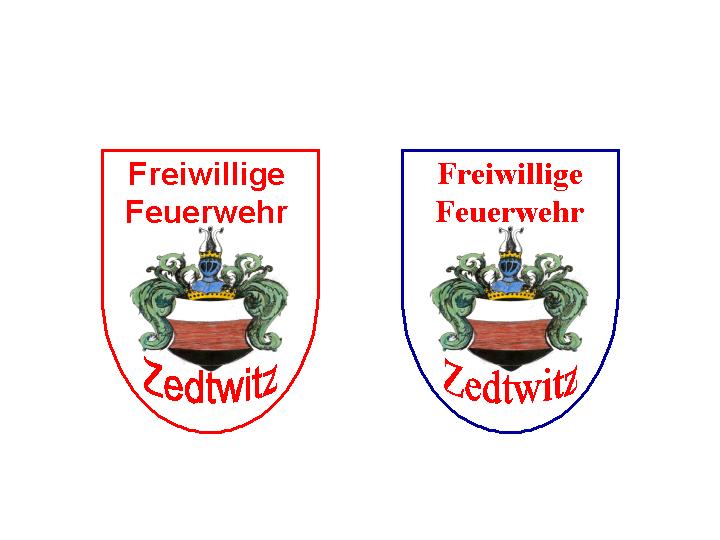 1. Kommandant Marco Wunderlich, 95183 Zedtwitz, Fichtelgebirgsstraße 2, Anmeldung für Wettbewerbsgruppe für den Kuppel-Cup 2018               im Landkreis HofBitte in Druckschrift ausfüllen !Hiermit bestätige ich als Kommandant der FFW              der Gemeinde / Stadt                                                        Gruppe                                                                               Gruppenart          Jugend              Damen             Herren               Gäste       das Einverständnis über die Teilnahme der folgenden Feuerwehrdienstleistenden am “ Kuppel-Cup “ am 12.05.2018 um 14.00 Uhr in Zedtwitz am Feuerwehrgerätehaus:1.		Name, Vorname des Wettbewerbsteilnehmers2.		Name, Vorname des Wettbewerbsteilnehmers3.		Name, Vorname des Wettbewerbsteilnehmers4.		Name, Vorname des WettbewerbsteilnehmersDienstbuch in der Feuerwehr vorhanden:                  ja              nein           Ort, Datum	Name in Druckschrift		Unterschrift des KommandantenAnmeldung per Post oder Mail an 1. Kommandanten der FFW Zedtwitz senden !